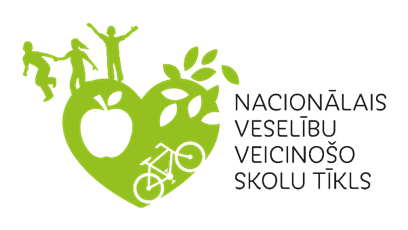 Veselību veicinošo izglītības iestāžu ikgadējā aktivitāšu izvērtēšanas anketaVispārīgā informācija4. Atbilstība Pamata kritērijiem (lūdzu atzīmēt izpildītos kritērijus):5. Lūdzu paskaidrot kritērija neizpildi (gadījumā, ja kāds no Pamata kritērijiem nav izpildīts), kā arī sniegt informāciju par plānotajiem pasākumiem, lai risinātu radušos situāciju un nākamajā mācību gadā izpildītu visus Pamata kritērijus 6. Kādi bija Jūsu izvēlētie prioritārie dalības kritēriji iepriekšējā periodā? (lūdzu norādiet 2-3 kritērijus atbilstoši iepriekšējā plānošanas periodā definētajam)7. Kādas bija izglītības iestādē īstenotās aktivitātes atbilstoši izvēlētajiem prioritārajiem dalības kritērijiem? (lūgums aizpildīt zemāk redzamo tabulu par katru no dalības kritērijiem, nepieciešamības gadījumā nokopējot tabulu)8. Vai izglītības iestāde šajā mācību gadā ir piedalījusies pašvaldības organizētos un finansētos veselības veicināšanas pasākumos? Ja jā, lūdzu, sniedziet informāciju, kādos. (lūdzu, aizpildiet zemāk redzamo tabulu par katru no pasākumiem, nepieciešamības gadījumā nokopējot tabulu) 9. Vai Jūsu izglītības iestāde šajā mācību gadā izmantoja Slimību profilakses un kontroles centra sagatavotos materiālus atbilstoši tematiskajām veselības dienām (Pasaules uztura diena, Nieru diena, Tuberkulozes diena).(Ja izmantojāt, lūdzu, norādiet kā un, vai turpmāk vēlētos saņemt šāda veida materiālus)10. Kāds ir Jūsu izglītības iestādes attīstības plānošanas dokumentā definētais veselības mērķis?  11. Kādi ir galvenie Jūsu izglītības iestādes sasniegumi veselības veicināšanas jomā atbilstoši definētajam veselības mērķim, tai skaitā šajā mācību gadā?12. Par kurām veselības tēmām Slimību profilakses un kontroles centram būtu jāorganizē izglītojoši pasākumi vai jāsagatavo informatīvi materiāli? 13. Kuras tēmas nepieciešams iekļaut ikgadējā Veselību veicinošo izglītības iestāžu koordinatoru seminārā?14. Lūdzu, norādiet labās prakses piemēru (-us) veselības veicināšanas jomā Jūsu izglītības iestādē, ar kuru Jūs vēlētos dalīties un kuru Jūs ieteiktu īstenot citās izglītības iestādēs.(lūgums aizpildīt zemāk redzamo tabulu par katru no pasākumiem/aktivitātēm nepieciešamības gadījumā nokopējot tabulu)15. Kādi ir Jūsu izglītības iestādes prioritārie dalības kritēriji nākamajam plānošanas periodam? (lūdzu izvēlieties 2-3 kritērijus)16. Lūdzu norādiet nākamajā mācību gadā plānotās aktivitātes atbilstoši izvēlētajiem prioritārajiem dalības kritērijiem17. Cita informācija_____________________________________________________________________________________Katrai no pusēm ir tiesības apstrādāt no otras puses iegūtos fizisko personu datus tika ar mērķi nodrošināt saistību izpildi, ievērojot normatīvajos aktos noteiktās prasības šādu datu apstrādei un aizsardzībai. Katras puses pārstāvis, kurš nodod otrai pusei fizisko personu datus apstrādei, iegūst piekrišanu no attiecīgajiem datu subjektiem vai pārliecinās par cita datu apstrādes tiesiskā pamata esamību. Puses apņemas nenodot tālāk trešajām personām iegūtos fizisko personu datus, izņemot gadījumus, kad Anketā ir noteikts citādi, vai normatīvie akti paredz šādu nodošanu. Katra puse apņemas nodrošināt spēkā esošajiem normatīvajiem aktiem atbilstošu aizsardzības līmeni otras puses iesniegtajiem fizisko personu datiem.  1.Izglītības iestādes nosaukums2. Anketas aizpildītājs - Veselību veicinošās izglītības iestādes koordinators /vārds, uzvārds/Kontaktinformācija: e-pasta adrese, tālruņa numurs3. Izglītojamo skaitsN.p.k.PamatkritērijsAtzīmes par kritērija izpildi1.Izglītības iestādes attīstības plānošanā ir iekļauts veselības mērķis, kā arī definēti uzdevumi izglītības iestādei svarīgu/nozīmīgu veselības problēmu risināšanai (piemēram, atkarību izraisošo vielu lietošanas ierobežošanai, vardarbības atpazīšanai, mazināšanai u.c.).2.Izglītojamajiem un izglītības iestādes personālam ir nodrošināta iespēja saņemt atbalstu (izglītības iestādē, pašvaldībā) fiziskas un emocionālas vardarbības gadījumā.3.Izglītības iestāde sadarbojas ar vecākiem un vecāki tiek iesaistīti izglītības iestādes veselību veicinošajos pasākumos.4.Izglītības iestāde veicina izglītojamo iesaistīšanos fizisko aktivitāti veicinošās aktivitātēs un pasākumos, kuri ir saistoši gan meitenēm, gan zēniem.5. Izglītības iestāde piedalās programmā „Piens un augļi skolai”.6.Izglītības iestādē tiek organizētas „dinamiskās pauzītes” (īsi pārtraukumi 2-5 minūšu garumā nodarbību vai mācību stundu laikā, lai veiktu vingrojumus stājas uzlabošanai un noguruma mazināšanai).7.Izglītības iestāde īsteno pasākumus izglītības iestādes personāla veselības veicināšanai un slimību profilaksei.8.Izglītības iestāde mērķtiecīgi plāno un patstāvīgi organizē izglītojošus pasākumus (nodarbības, konkursus u.c.) izglītojamajiem par dažādiem veselības veicināšanas un slimību profilakses jautājumiem.1.Izglītojamo pašcieņas veicināšana, stiprinot spēju ikvienam dot ieguldījumu izglītības iestādes attīstībā2.Labu savstarpējo attiecību radīšana starp izglītības iestādes darbiniekiem un izglītojamajiem, kā arī izglītojamo vidū3.Izglītojamo radošas pašizpausmes veicināšana4.Veselību veicinošas izglītības iestādes vides veidošana5.Veselības izglītība6.Izglītības iestādes darbinieku apmācības un atbalsts izglītības iestādes darbiniekiem7.Izglītības iestāde īsteno veselību veicinošu politiku un praksi8.Sadarbība ar izglītojamo ģimenēm9.Izglītības iestādes darbinieku un atbalsta personāla (medmāsas, psihologa, logopēda, sociālā pedagoga) līdzdalība veselības veicināšanā10.Sabiedrības iesaistīšana un līdzdalība veselības izglītības darbāPrioritārais dalības kritērijs atskaites periodā1.Pasākuma/aktivitātes nosaukums:Pasākuma/aktivitātes nosaukums:Prioritārais dalības kritērijs atskaites periodā2.Pasākuma/aktivitātes nosaukums:Pasākuma/aktivitātes nosaukums:Prioritārais dalības kritērijs atskaites periodā3.Pasākuma/aktivitātes nosaukums:Pasākuma/aktivitātes nosaukums:Pasākuma/aktivitātes nosaukums:Pasākuma/aktivitātes nosaukums:1.Izglītojamo pašcieņas veicināšana, stiprinot spēju ikvienam dot ieguldījumu izglītības iestādes attīstībā2.Labu savstarpējo attiecību radīšana starp izglītības iestādes darbiniekiem un izglītojamajiem, kā arī izglītojamo vidū3.Izglītojamo radošas pašizpausmes veicināšana4.Veselību veicinošas izglītības iestādes vides veidošana5.Veselības izglītība6.Izglītības iestādes darbinieku apmācības un atbalsts izglītības iestādes darbiniekiem7.Izglītības iestāde īsteno veselību veicinošu politiku un praksi8.Sadarbība ar izglītojamo ģimenēm9.Izglītības iestādes darbinieku un atbalsta personāla (medmāsas, psihologa, logopēda, sociālā pedagoga) līdzdalība veselības veicināšanā10.Sabiedrības iesaistīšana un līdzdalība veselības izglītības darbā